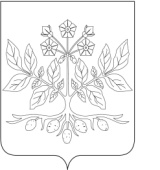 АДМИНИСТРАЦИЯ ДЖУМАЙЛОВСКОГО СЕЛЬСКОГО ПОСЕЛЕНИЯКАЛИНИНСКОГО РАЙОНАПОСТАНОВЛЕНИЕот 23.03.2017г.                                                                                                 № 30хутор ДжумайловкаО назначении  публичных слушаний по проекту решения Совета Джумайловского сельского поселения Калининского района «Об утверждении отчета об  исполнении бюджета Джумайловского сельского поселения  Калининского района за  2016 год», создании оргкомитета по проведению публичных слушанийВ соответствии   со   статьей  28  Федерального закона от 6 октября 2003 года № 131-ФЗ "Об общих принципах организации местного самоуправления в Российской Федерации", Уставом Джумайловского сельского поселения Калининского района  п о с т а н о в л я ю:             1. Обнародовать проект решения Совета Джумайловского сельского поселения Калининского района «Об утверждении отчета об  исполнении бюджета Джумайловского сельского поселения  Калининского района за  2016год»  (приложение 1).             2. Назначить  публичные слушания по теме «Рассмотрение проекта решения Совета Джумайловского сельского поселения Калининского района  «Об утверждении отчета об  исполнении бюджета Джумайловского сельского поселения  Калининского района за  2016 год» на 04 апреля 2017 год.             3. Создать оргкомитет по проведению публичных слушаний по теме «Об утверждении отчета об  исполнении бюджета Джумайловского сельского поселения  Калининского района за  2016 год»  в составе (приложение 2).4.Утвердить порядок учёта предложений и участия граждан в обсуждении проекта решения Совета Джумайловского сельского поселения Калининского района «Об утверждении отчета об  исполнении бюджета Джумайловского сельского поселения  Калининского района за  2016 год» (приложение 3).        5. Контроль за выполнением настоящего постановления оставляю за собой.        6. Постановление вступает в силу, со дня его официального опубликования. Глава Джумайловского сельского поселенияКалининского района                                                                     Е.И.КраснопюрПроект подготовлен и внесен:Общим отделом администрацииДжумайловского сельского поселенияКалининского районаНачальник общего отдела                                                                   ЛИСТ СОГЛАСОВАНИЯпроекта постановления администрации Джумайловского сельского поселения Калининского района от ________________ № ______«О назначении  публичных слушаний по проекту решения Совета Джумайловского сельского поселения Калининского района «Об утверждении отчета об  исполнении бюджета Джумайловского сельского поселения  Калининского района за  2016 год», создании оргкомитета по проведению публичных слушаний»Проект подготовлен и внесен:Финансовым отделом администрации Джумайловского сельского поселенияКалининского районаНачальник отдела                                                                                  Т.И.Беляева Общим отделом администрацииДжумайловского сельского поселенияКалининского районаНачальник отдела                                                                                  Е.В.Бабиева                                                                      ПРИЛОЖЕНИЕ № 1                                                                     к постановлению администрации                                                                     Джумайловского сельского поселения                                                                     Калининского района                                                                     от _______________  № ____ПРОЕКТСовет  Джумайловского сельского поселения Калининского районаРЕШЕНИЕОт__________________		                                                          №__ хутор ДжумайловкаОб утверждении отчета об  исполнении бюджета Джумайловского сельского поселения  Калининского района за  2016 год	 В соответствии с  статьей 264.6 Бюджетного Кодекса Российской Федерации и  раздела 4 ст.26 «Положения о бюджетном процессе  Джумайловского сельского поселения Калининского района Совет Джумайловского сельского поселения Калининского района РЕШИЛ:1.Утвердить отчет об исполнении бюджета Джумайловского сельского поселения Калининского района за  2016 года:- объем поступлений доходов бюджета  по кодам классификации доходов Джумайловского сельского поселения Калининского района за  2016 год согласно приложению № 1 к настоящему решению;- Объем поступлений доходов бюджета по кодам видов доходов, подвидов доходов и классификации доходов  за 2016 год согласно приложению № 2 к настоящему решению;          -  расходы бюджета  Джумайловского сельского поселения по разделам и подразделам функциональной классификации расходов  за 2016 год согласно приложению № 3 к настоящему решению;         -  ведомственную структуру расходов бюджета Джумайловского сельского поселения Калининского  района  за  2016 год согласно приложению № 4 к настоящему решению;          - источники внутреннего  финансирования дефицита  Джумайловского сельского поселения Калининского района  за 2016 год согласно приложению № 5 к настоящему решению;           - источники финансирования дефицита бюджета по кодам групп, подгрупп, статей , видов источников финансирования дефицитов бюджета  за 2016 год приложение № 6 к настоящему решению;            - расходование средств резервного фонда за 2016 год приложение №7 к настоящему решению            - отчет о численности служащих органов местного самоуправления приложение №8 к настоящему решению;2.Решение вступает в силу со дня его официального опубликования.Глава Джумайловского сельского поселенияКалининского района                                                                 Е.И.Краснопюр                                            ПРИЛОЖЕНИЕ № 2                                                            к постановлению администрации                                                                         Джумайловского сельского поселения                                          Калининского района                                                           от ______________    № ______С О С Т А ВОргкомитета по проведению публичных слушаний по теме:Рассмотрение проекта решения Совета  Джумайловского сельского поселения Калининского района «Об утверждении отчета об  исполнении бюджета Джумайловского сельского поселения  Калининского района за  2016год».1.Великий Владимир Иванович  - депутат от Джумайловского                                                    четырехмандатного избирательного округа,                                                    председатель комиссии по бюджету, экономике,                                                    налогам и распоряжению муниципальной                                                    собственностью вопросам землепользования и                                                    благоустройства2.Хрусталев Николай Акимович  – депутат от Джумайловского                                                   четырехмандатного избирательного округа, член                                                  комиссии по бюджету, экономике, налогам и                                                   распоряжению муниципальной собственностью                                                  вопросам землепользования и благоустройства3.Кузнецова Татьяна Алексеевна  - депутат от Джумайловского                                                     четырехмандатного избирательного округа, член                                                     комиссии по бюджету, экономике, налогам и                                                     распоряжению муниципальной собственностью                                                    вопросам землепользования и благоустройства4.Гофман Владимир Александрович- депутат от Джумайловского                                                     четырехмандатного избирательного округа, член                                                     комиссии по бюджету, экономике, налогам и                                                     распоряжению муниципальной собственностью                                                    вопросам землепользования и благоустройстваГлава Джумайловского сельского поселения Калининского района                                                     Е.И. Краснопюр                                                                    ПРИЛОЖЕНИЕ № 3                                                                   УТВЕРЖДЕН                                                                   Постановлением  администрации                                                                        Джумайловского сельского поселения                                                                   Калининского района                                                                   от ______________  № _____ПОРЯДОКучета предложений и участия граждан в обсуждении проекта решения Совета Джумайловского  сельского поселения Калининского района «Об утверждении отчета об  исполнении бюджета Джумайловского сельского поселения  Калининского района за  2016 год».        1. Население Джумайловского  сельского поселения Калининского района с момента обнародования проекта решения Совета Джумайловского  сельского поселения Калининского района «Об утверждении отчета об  исполнении бюджета Джумайловского сельского поселения  Калининского района за  2016 год».1)   проведения собраний граждан по месту жительства;        2) массового обсуждения проекта решения Совета Джумайловского  сельского поселения Калининского района «Об утверждении отчета об  исполнении бюджета Джумайловского сельского поселения  Калининского района за  2016 год»         3) проведения публичных слушаний по проекту решения Совета Джумайловского сельского поселения Калининского района «Об утверждении отчета об  исполнении бюджета Джумайловского сельского поселения  Калининского района за  2016год». 4) в иных формах, не противоречащих действующему законодательству.    2. Предложения о дополнениях и (или) изменениях по обнародованному проекту решения Совета Джумайловского  сельского поселения Калининского района « Об утверждении отчета об  исполнении бюджета Джумайловского сельского поселения  Калининского района за  2016 год» (далее - предложения), выдвинутые населением на публичных слушаниях, указываются в итоговом документе публичных слушаний, который передается в рабочую группу по учету предложений по проекту решения Совета Джумайловского сельского поселения Калининского района «Об утверждении отчета об  исполнении бюджета Джумайловского сельского поселения  Калининского района за  2016 год» (далее – рабочая группа). 3. Предложения населения к обнародованному проекту решения Совета Джумайловского  сельского поселения Калининского района «Об утверждении отчета об  исполнении бюджета Джумайловского сельского поселения  Калининского района за  2016год»,  могут вноситься в  течение 15 дней со дня его обнародования в рабочую группу и рассматриваются ею в соответствии с настоящим Порядком.4. Внесенные предложения регистрируются рабочей группой.5. Предложения должны соответствовать Конституции РФ, требованиям Федерального закона от 6 октября . № 131-ФЗ «Об общих принципах организации местного самоуправления в Российской Федерации», федеральному законодательству, законодательству Краснодарского края.6. Предложения должны соответствовать следующим требованиям:        1) должны обеспечивать однозначное толкование положений проекта решения Совета Джумайловского  сельского поселения Калининского района «Об утверждении отчета об  исполнении бюджета Джумайловского сельского поселения  Калининского района за  2016 год»2) не допускать противоречие либо несогласованность с иными положениями устава Джумайловского сельского поселения Калининского района.7. Предложения, внесенные с нарушением требований и сроков, предусмотренных настоящим Порядком, по решению рабочей группы могут быть оставлены без рассмотрения.8. По итогам изучения, анализа и обобщения внесенных предложений рабочая группа составляет заключение.9. Заключение рабочей группы на внесенные предложения должно содержать следующие положения:1) общее количество поступивших предложений;2) количество поступивших предложений, оставленных в соответствии с настоящим Порядком без рассмотрения;3) отклоненные предложения ввиду несоответствия требованиям, предъявляемым настоящим Порядком;4) предложения, рекомендуемые рабочей группой к отклонению;5) предложения, рекомендуемые рабочей группой для внесения в текст проекта решения Совета Джумайловского  сельского поселения Калининского района «Об утверждении отчета об  исполнении бюджета Джумайловского сельского поселения  Калининского района за  2016 год». 10. Рабочая группа представляет в Совет Джумайловского сельского поселения Калининского района (далее – Совет) свое заключение и материалы деятельности рабочей группы с приложением всех поступивших предложений.      11. Перед решением вопроса о принятии (включении) в текст проекта решения Совета Джумайловского  сельского поселения Калининского района «Об утверждении отчета об  исполнении бюджета Джумайловского сельского поселения  Калининского района за  2016 год» или отклонения предложений Совет в соответствии с регламентом заслушивает доклад председательствующего на сессии Совета либо уполномоченного члена рабочей группы о деятельности рабочей группы.        12. Итоги рассмотрения поступивших предложений с обязательным содержанием принятых (включенных) в проект решения Совета Джумайловского сельского поселения Калининского района «Об утверждении отчета об  исполнении бюджета Джумайловского сельского поселения  Калининского района за  2016год»Глава Джумайловского сельского поселения Калининского района                                                     Е.И. Краснопюр